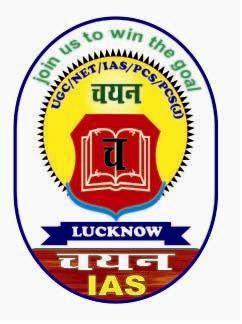 lwph&I dks lwph&II ls lqesfyr dhft, rFkk uhps fn, x, dwV dh lgk;rk ls lgh mŸkj dk p;u dhft,A 	         lwph&I 	   lwph&II ¼Hkwe/; lkxjh; ouLifr dk uke½	    ¼ns'k½ psikjy ¼Chaparral½	1- vkWLVªsfy;k ekyh ¼Mallee½	2- dSfyQksfuZ;k ¼California½ ekdqbl ¼Mqquis½	3- fpyh ¼Chile½ esVksjy ¼Mattoral½	4- Ýkal ¼France½dwV%	A	B	C	D(a) 	4	3	1	2(b) 	4	3	2	1(c) 	2	1	4	3(d) 	2	1	3	4Hkwe/; lkxjh; izkd`frd ouLifr ds ckjs esa fuEu dFkuksa ij fopkj dhft, rFkk fn, x, dwV dh lgk;rk ls lgh mŸkj dk p;u dhft,A1- bl ouLifr dks 'kysjksfQyl ¼Sclerophllous½ dgrs gSA2- bldh ifRr;ka eksVh rFkk fpduh gksrh gSA3- vathj rFkk tSrwu bl ouLifr ds mnkgj.k gSaAdwV%(a) 1 rFkk 2 lgh gSa	(b) 1 rFkk 3 lgh gSa(c) 2 rFkk 3 lgh gSa	(d) 1] 2 rFkk 3 lgh gSafuEu dFkuksa ij fopkj dhft, rFkk uhps fn, x, dwV dh lgk;rk ls lgh mŸkj dk p;u dhft,%1- 'khrks".k dfVca/kh; ?kkl ds eSnkuksa dks czsM&ckLdsV ¼Bread-Basket½ dgrs gSA2- 'khrks".k dfVca/kh; ?kkl ds eSnkuksa dks Lo:i ekuo us rsth ls cnyk gSA3- 'khrks".k dfVca/kh; ?kkl ds eSnku dsoy mŸkjh xksyk)Z rd lhfer gSAdwV%(a) 1 rFkk 2 lgh gSa	(b) 1 rFkk 3 lgh gSa(c) 2 rFkk 3 lgh gSa	(d) 1] 2 rFkk 3 lgh gSalwph&I dks lwph&II ls lqesfyr dhft, rFkk uhps fn, x, dwV dh lgk;rk ls lgh mŸkj dk p;u dhft,A	lwph&I	lwph&II  MkÅu ¼Downs½	1- n- vÝhdk iEikt ¼Pampas½	2- ;wjsf'k;k LVsih ¼Steppas½	3- vtsZVkbuk csYM	4- vkWLVsªfy;kdwV%	A	B	C	D(a) 	4	3	1	2(b) 	4	3	2	1(c) 	3	4	1	2	(d) 	3	4	2	1lwph&I dks lwph&II ls lqesfyr dhft, rFkk uhps fn, x, dwV dh lgk;rk ls lgh mŸkj dk p;u dhft,A	lwph&I ¼;wå ,uå ,tsalh½	lwph&II ¼gSMDokV~Zl½ FAO ¼,Q,vks½	1- tsusok ILO ¼vkbZ,yvks½	2- U;w;kWdZ IFC ¼vkbZ,Qlh½	3- jkse UNDP ¼;w,uMhih½	4- okf'kaxVu MhlhdwV%	A	B	C	D(a) 	3	1	4	2(b) 	3	1	2	4(c) 	3	4	2	1(d) 	3	2	4	1fuEUk esa ls dkSu&lk lqesfyr ugha gS\(a) ;wukbVsM us'kal i;kZoj.k dk;ZØe & usjksch(b) bUVjus'kuy Vsyh&dE;qfuds'ku ;wfu;u & tsusok(c) bUVjus'kuy ,Vks vuthZ ,tsUlh & fo;kuk(d) ;wusLdks ¼UNESCO½ & yanuyEckbZ ds vk/kkj ij fuEu ufn;ksa dks vkjksgh&Øe esa fopkj dhft, rFkk uhps fn, x, dwV dh lgk;rk ls lgh mŸkj dk p;u dhft,A1- vestu	2- felh&flih3- uhy	4- ;kaxfVlhdwV%(a) 3] 1] 4 rFkk 2	(b) 3] 1] 2 rFkk 4(c) 3] 2] 1 rFkk 4	(d) 3] 2] 4 rFkk 1lwph&I dks lwph&II ls lqesfyr dhft, rFkk uhps fn, x, dwV dh lgk;rk ls lgh mŸkj dk p;u dhft,A	lwph&I ¼Lokuk ?kkl ds eSnku½	lwph&II ¼ns'k½ MksuZosYM ¼Dornveld½	1- vtsZVkbuk ¼Argentina½ dfVaxk ¼Katinga½	2- vkWLVªsfy;k ¼Austrilia½ pkdks ¼Chaco½	3- n- vÝhdk czhxkyks ¼Brigalow½	4- czkthydwV%	A	B	C	D(a) 	2	4	3	1(b) 	2	4	1	3(c) 	3	1	4	2	(d) 	3	1	2	4fuEu dFkuksa ij fopkj dhft, rFkk uhps fn, x, dwV dh lgk;rk ls lgh mŸkj dk p;u dhft,%1- psisjy ¼Chaparral½ ouLifr dsfyQksfuZ;k esa ikbZ tkrh gSA2- Hkwe/; lkxjh; >fM+;ksa dks Ýkal esa ekdwbl ¼Maquis½ dgrs gSAdwV%(a) dsoy 1 lgh gS	(b) dsoy 2lgh gS(c) 1 rFkk 2 lgh gS	(d) nksuksa esa ls dksbZ Hkh lgh ugha gSAfuEu esa ls dkSu&lk lgh lqesfyr ugha gSA(a) cQYkks ¼Buffalo½ & bjh >hy ¼Erie Lake½(b) f'kdkxks ¼Chicago½ & fe'khxu >hy ¼Michigan Lake½(c) nqyqFk ¼Duluth½ & lqihfj;j >hy ¼Superior Lake½(d) VksysMks ¼Toledo½ & º;wju >hy ¼Huron Lake½fuEu dks if'pe ls iwoZ dh vksj Øec) dhft, rFkk uhps fn, x, dwV dh lgk;rk ls lgh mŸkj dk p;u dhft,&1- vEeku ¼Amman½	2- vadkjk ¼Ankara½3- cljk ¼Basra½	4- blQ+gkudwV%(a) 2] 1] 4 rFkk 3		(b) 2] 1] 3 rFkk 4(c) 1] 2] 3] rFkk 4		(d) 1] 2] 4 rFkk 3fuEu esa ls dkSu&lh tutkfr lgh lqesfyr ugha gS\(a) cUVq ¼Bantu½	& ukbthfj;k ¼Nigeria½(b) pdek ¼Chyakma½	& ckaXykns'k(c) dksyk ¼Cola½	& vykLdk(d) Vksck ¼Toba½	& czkthylwph&I dks lwph&II ls lqesfyr dhft, rFkk uhps fn, x, dwV dh lgk;rk ls lgh mŸkj dk p;u dhft,A	lwph&I tutkfr ¼Tribe½	lwph&II ns'k ¼Country½ phu ¼Chin½	1- b.Mksusf'k;k M;kd ¼Dayak½	2- eysf'k;k bcku ¼Iban½	3- E;kaekj ¼Myanmar½ fylq ¼Lisu½	4- FkkbZyS.MdwV%	A	B	C	D(a) 	4	2	3	1(b) 	3	1	4	2(c) 	3	1	2	4	(d) 	4	2	1	3fuEu esa ls dkSu&lh tutkfr lgh lqesfyr ugha gS\(a) cíw ¼Badwin½	& ?kksM+k(b) bU;wV ¼Inuit½	& gLdh(c) elkbZ ¼Masai½	& ÅaV(d) ;kdwV ¼Yakuts½	& jsUM;j@jsafM;jlwph&I dks lwph&II ls lqesfyr dhft, rFkk uhps fn, x, dwV dh lgk;rk ls lgh mŸkj dk p;u dhft,A	lwph&I ¼tutkfr½	lwph&II ¼ns'k½ vikps ¼Apache½	1- fpyh ydkuMu ¼Lacandon½	2- eSfDldks eiwps ¼Mapuche½	3- U;wthySaM ekvksjh ¼Maori½	4- la;qDr jkT; vesfjdkdwV%	A	B	C	D(a) 	4	2	1	3(b) 	4	1	2	3(c) 	2	4	1	3(d) 	2	1	4	3lwph&I dks lwph&II ls lqesfyr dhft, rFkk uhps fn, x, dwV dh lgk;rk ls lgh mŸkj dk p;u dhft,A	lwph&I ¼tutkfr½	   lwph&II ¼iq'k&/ku½ ,;ekjk ¼Aymara½	1- ÅaV ¼Camal½ Qqykuh ¼Fulani½	2- eos'kh ¼Cattle½ elkbZ ¼Masai½	3- ykek ¼Lamas½ Vaxl ¼Tungus½	4- jasfM;j ¼Raindeer½dwV%	A	B	C	D(a) 	2	3	1	4(b) 	2	3	4	1(c) 	3	1	2	4	(d) 	3	1	4	2fuEu esa ls fdlh ns'k esa ckS)&/keZ ds ekuus okyksa dh tula[;k lcls de gS\(a) Hkkjr ¼India½ 	(b) E;kaekj ¼Myanmar½(c) Jhyadk ¼Sri Lanka½	(d) fo;ruke ¼Vietnam½fuEu esa ls fdl ns'k esa fgUnqvksa dh lcls de tula[;k gS\(a) b.Mksusf'k;k	(b) eysf'k;k(c) ikfdLrku	(d) JhyadkfuEu dFkuksa ij fopkj dhft, rFkk uhps fn, x, dwV dh lgk;rk ls lgh mŸkj dk p;u dhft,%1- iztkfr;ksa dh igpku mŸkjkf/kdkj esa izkIr fo'ks"krkvksa ¼Inherited Characteristics½ ds vk/kkj ij dh tkrh gSA2- psgjs dh :ijs[kk rFkk ckyksa ds izdkj fdlh iztkfr dh igpku ds lcls vPNs lwpkad gSAdwV%(a) dsoy 1 lgh gSA	(b) dsoy 2 lgh gSA(c) 1 rFkk 2 lgh gSA	(d) 1 rFkk 2 xyr gSAfuEu dFkuksa ij fopkj dhft, rFkk uhps fn, x, dwV dh lgk;rk ls lgh mŸkj dk p;u dhft,A1- lw&ugj] lqihfj;j >hy dks º;wju ¼Huron½ >hy ls feykrh gSA2- osyUn&ugj] bjh >hy dks vksaVkfj;ks a>hy ls feykrh gSA3- fu;kxjk ty&izikr bjh rFkk º;wju >hyksa ds e/; gSAdwV%(a) 1 rFkk 2 lgh gSA	(b) 1 rFkk 3 lgh gSA(c) 2 rFkk 3 lgh gSa	(d) 1] 2 rFkk 3 lgh gSAfuEu esa ls dkSu&lh tutkfr lgh lqesfyr ugha gSA(a) lkeh ¼Saami½	& ;wjksi(b) dMkdw ¼Kadaku½	& n- vesfjdk(c) bcku ¼Iban½	& ,f'k;k(d) bU;wV ¼Inuit½	& mŸkjh vesfjdkfuEu esa ls dkSu&lh tutkfr vk[ksV ;qx esa ugh gSA(a) cq'keSu ¼Bushman½	(b) Øks ¼Crow½(c) dqnZ ¼Kurd½	(d) flekax ¼Semang½fuEu esa ls dkSu&lh tutkfr pjokgk ¼Pastoralist½ ugh gSA(a) ccZj ¼Barber½	(b) cksaxk ¼Bonga½(c) elkbZ ¼Masai½	(d) Lok ¼Tswa½fuEu esa ls dkSu&lh tutkfr pjokgk ¼Pastoralist½ ugh gSA(a) pdek ¼Chakma½	(b) bcku ¼Iban½(c) vaxkeh ¼Angami½	(d) osM~Mk ¼Vedda½lwph&I dks lwph&II ls lqesfyr dhft, rFkk uhps fn, x, dwV dh lgk;rk ls lgh mŸkj dk p;u dhft,A	lwph&I ¼tutkfr½	lwph&II ¼izns'k½ cíw ¼Badouin½	1- iwohZ e/; vÝhdk ccZj ¼Barber½	2- i- vÝhdk Qqykuh ¼Fulani½	3- n- if'peh ,f'k;k elkbZ ¼Masai½	4- mŸkjh vesfjdkdwV%	A	B	C	D(a) 	3	2	4	1(b) 	3	4	2	1	(c) 	4	3	1	2(d) 	4	1	3	2fuEu dFkuksa ij fopkj dhft, rFkk uhps fn, x, dwV dh lgk;rk ls lgh mŸkj dk p;u dhft,%1- fo'o dh tutkfr;ksa dks ^QLVZ fi;qfiy^ ¼First People½ dgrs gSA2- vkfnoklh fofHkUu /keksZa ds ekuus okys gSaA3- bu yksxksa dk Hkwrdky ls vkt rd 'kks"k.k gksrk jgk gSAdwV%(a) 1 rFkk 2 lgh gSA	(b) 1 rFkk 3 lgh gSA(c) 2 rFkk 3 lgh gSA	(d) 1] 2 rFkk 3 lgh gSAfuEu dFkuksa ij fopkj dhft, rFkk uhps fn, x, dwV dh lgk;rk ls lgh mŸkj dk p;u dhft,%1- tytkfr;ksa dk i;kZoj.k ls fudV dk laca/k gSA2- ;s viuh lkaLd`fr ds izfr Hkkoqd gSA3- buesa ls dqN vkfFkZd n`f"V ls lEiUu gSaAdwV%(a) 1 rFkk 2 lgh gSA	(b) 1 rFkk 3 lgh gSA(c) 2 rFkk 3 lgh gSA	(d) 1] 2 rFkk 3 lgh gSAlwph&I dks lwph&II ls lqesfyr dhft, rFkk uhps fn, x, dwV dh lgk;rk ls lgh mŸkj dk p;u dhft,A	lwph&I ¼tutkfr½	lwph&II ¼LFkku½ cíw ¼Badawins½	1- bXyw ¼Igloo½ bU;wV ¼Inuit½	2- djky ¼Karaal½ fdjxht ¼Kirghiz½	3- [kSek ¼Khaima½ elkbZ ¼Masai½	4- ;qVZ ¼Yurt½dwV%	A	B	C	D(a) 	3	1	4	2(b) 	3	1	2	4(c) 	4	3	2	1(d) 	4	3	1	2funZs'k%&uhps fn, x, iz'u nks dFkuksa ij vk/kkfjr gSA ftlesa ,d vfHkdFku ¼Assertiaon½ ^A* rFkk nwljs rdZ ¼Reason½ ^R*A bu dFkuksa ij fopkj dhft, rFkk lqfuf'pr dhft, fd vfHkdFku ¼A½ rFkk rdZ ¼R½ vyx&vyx lgh gS vkSj ;fn ,slk gS rks fn;k x;k rdZ ¼R½] vfHkdFku ¼A½ dh lgh O;k[;k djrk gSAdwV%(a) ^A* rFkk *R* nksuksa lgh gS rFkk *R*] *A* dh lgh O;k[;k djrk gSA(b) *A* rFkk *R* nksuksa lgh gS ijUrq *R* *A* dh lgh O;k[;k ugha djrkA(c) *A* lgh ijUrq *R* xyr gSA(d) *A* xyr ijUrq *R* lgh gSAA. gkbIlkWxzkfQd doZ ¼Hypsographic Curve½ i`Foh /kjkry lkxj ds uhps dh Hkw&vkd`fr;ksa ds xzkQ dks dgrs gSAR. egklkxjksa dh vkSlr xgjkbZ 3990 ehVj gSAA. izkbejh mRiknd ¼Primary producers½ miHkksDrkvksa ¼consumers½ dks liksVZ ¼support½ djrs gSAR. dhVk.kq ¼Insects½] eNyh rFkk ?kksa?kk ¼snail½ izkbejh miHkksDrk gSaAA. fgeun fu{ksikas ¼Glacial deposits½ dks lkekU;r% Xysf'k;y&fMª¶V ¼Glacial drift½ dgrs gSAR. lHkh izdkj ds fgeun fu{ksiksa dks Xysf'k;y&fMª¶V dgrs gSaAA. ok;qe.My esa ikbZ tkus okyh ok"i ¼Vapour½ dks vknzZrk dgrs gSaAR. ok;q dh ok"i&xzg.k djus dh {kerk ok;q rkieku rFkk ok"i ij fuHkZj djrh gSAA. ftu pV~Vkuksa esa Hkwxr ty uhps dh vksj ugha Nurk] mudks vHks| ¼impermeable½ pV~Vku dgrs gSaAR. lHkh ifjofrZr pV~Vkusa vHks| ¼impermeable½ gksrh gSaAA. ftl rkieku ij dksbZ ok;q jkf'k lar`Ir ¼Saturated½ gks tk;s] mldks vkslkad fcUnq dgrs gSaAR. izfrpØokr dh ifjfLFkfr esa ok;q] vkslkad fcUnq dks igqap tkrh gSAA. lkxj Lrj ij ok;q Hkkj 1013-2 feyhckj jgrk gSAR. ok;q&Hkkj ekius ds fy, vusjkbM cSjksehVj ¼Aneroid Barometer½ dk bLrseky fd;k tkrk gSAA. ,VykafVd egklkxj dh rqyuk esa iz'kkUr egklkxj ds fu{ksiksa dh eksVkbZ ¼thickness½ de gSAR. ,VykafVd egklkxj dh rqyuk esaa iz'kkUr egklkxj dk vkdkj cM+k gSAA. gkbMªkysfll rFkk vkWDlhMs'ku ¼oxidation½ dBksj pV~Vkuksa dks eycs ¼Regolith½ esa cny nsrh gSAR. vkWDlhMs'ku izfØ;k fo'ks"kdj Å".k&'kq"d tyok;q esa gksrh gSAA. fdlh unh ds tyekxZ dh fo'ks"krk,a <+yku dh vksj /khjs&/khjs cnyrh tkrh gSAR. uhps dh vksj unh ds <yku esa rhozrk vkrh tkrh gSAA. fo'o esa dkWQh ¼Coffee½ dk lcls vf/kd mRiknu bFkksfi;k ¼Ethiopia½ esa gksrk gSAR. dkQh dk ikS/kk bFkksfi;k dk ns'kt ¼Native½ gSA{ks=Qy ds vk/kkj ij Hkkjr ds fuEu jkT;ksa dks vkjksgh&Øe esa Øec) dhft, rFkk uhps fn, x, dwV dh lgk;rk ls lgh mŸkj dk p;u dhft,%1- vkU/kz izns'k	2- e/; izns'k3- egkjk"Vª	4- jktLFkkudwV%(a) 2] 4] 1 rFkk 3	(b) 4] 2] 1 rFkk 3(c) 4] 2] 3 rFkk 1	(d) 2] 4] 3 rFkk 1fuEu dFkuksa ij fopkj dhft, rFkk uhps fn, x, dwV dh lgk;rk ls lgh mŸkj dk p;u dhft,\1- Hkkjr esa cfj;koyh ¼Bariawali½ chdkusj ds LFkku ij lcls Åapk rkieku fjdkWMZ fd;k x;k FkkA2- njkt+&dkjfxy&yík[k esa lcls de rkieku fjdkWMZ ntZ fd;k x;kA3- Hkkjr esa lcls vf/kd o"kkZ ekflagjke ¼Mawsynram½ esa fjdkWMZ dh tkrh gSA4- K2 Hkkjr dk lcls Åapk f'k[kj gSAdwV%(a) 1] 2 RkFkk 3 lgh gS	(b) 1] 2 rFkk 4 lgh gS(c) 1] 3 rFkk 4 lgh gS	(d) 1] 2] 3 rFkk 4 lgh gSfuEu dFkuksa ij fopkj dhft, rFkk uhps fn, x, dwV dh lgk;rk ls lgh mŸkj dk p;u dhft,\1- bUnzk xak/kh ugj Hkkjr esa lcls yEch ugj gSA2- [kjcwns lqjax ¼Kharbude-Tunnel½ Hkkjr dh lcls yEch lqjax gSA3- yík[k Hkkjr dk lcls cM+k iBkj ¼Plateau½ gS4- ejhuk&chp ¼Marina-Beach½ Hkkjr dk lcls yEck chp gSAdwV%(a) 1] 2 RkFkk 3 lgh gS	(b) 1] 2 rFkk 4 lgh gS(c) 1] 3 rFkk 4 lgh gS	(d) 1] 2] 3 rFkk 4 lgh gSfuEu dFkuksa ij fopkj dhft, rFkk uhps fn, x, dwV dh lgk;rk ls lgh mŸkj dk p;u dhft,\1- Hkkjr esa HkkdM+k ¼Bhakra½ lcls Åapk cka/k gSA2- Hkkjr es fpYdk >hy lcls cM+h czsfd'k&okVj ¼Brakish Water½ dh >hy gSA3- Hkkjr esa yksdVd lcls cM+h ehBs&ikuh ¼Fresh Water½ dh >hy gSAdwV%(a) 1 RkFkk 2 lgh gS	(b) 1 rFkk 3 lgh gS(c) 2 rFkk 3 lgh gS	(d) 1] 2 rFkk 3 lgh gSlwph&I dks lwph&II ls lqesfyr dhft, rFkk uhps fn, x, dwV dh lgk;rk ls lgh mŸkj dk p;u dhft,A	lwph&I ¼f'k[kj½	lwph&II ¼jkT;½ Cyw&ekmaVsu ¼Blue Mt.½	1- v:.kkpy izns'k Nkaxykax ¼Changlang½	2- es?kky; dsykl  ¼Kylass½	3- fetksje fe'eh ¼Mishmi½	4- ukxkySaMdwV%	A	B	C	D(a) 	2	4	1	3(b) 	2	4	3	1(c) 	3	2	4	1(d) 	3	4	2	1	World GeographyWorld GeographyWorld GeographyWorld GeographyWorld GeographyWorld GeographyWorld GeographyWorld GeographyWorld GeographyWorld GeographyTest Series 15Test Series 15Test Series 15Test Series 15Test Series 151C26d2D27d3A28a4B29b5A30b6d31b7a32b8b33c9c34c10d35b11b36a12a37c13c38c14c39d15a40c16c41d17a42c18b43a19c44d20a45a21b22c23b24c25b